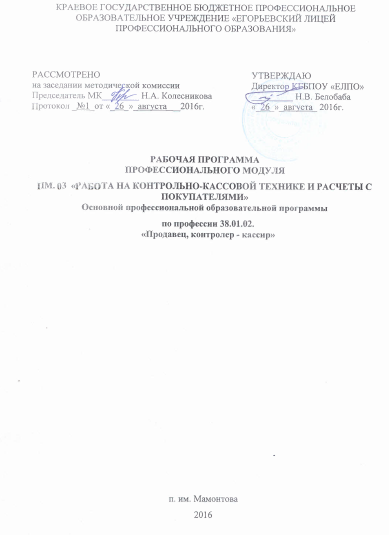 Рабочая программа профессионального модуля разработана на основе Федерального государственного образовательного стандарта  по профессии среднего профессионального образования 100701.01 «Продавец, контролер - кассир», утвержденного  постановлением приказом Министерства образования и науки РФ от 2 августа 2013 г. № 723. Регистрационный № 29470 Приказ Минобрнауки России  (ред. от 09.04.2015).Организация-разработчик: Поспелихинский филиал КГБПОУ «ЕЛПО»Разработчики:Архипова Т.Ю. – мастер п/о, высшая категория.СОДЕРЖАНИЕ                                                                                                                                           Стр.пояснительная запискаПМ.03«Работа на контрольно-кассовой технике и расчеты с покупателями» 	Настоящая программа профессионального модуля «Работа на контрольно-кассовой технике и расчеты с покупателями»  предназначена для подготовки квалифицированных рабочих предприятий торговли  по специальности  38.01.02. «Продавец, контролер-кассир».	 	Цель образовательной программы профессионального модуля «Работа на контрольно-кассовой технике и расчеты с покупателями»- умение работать на контрольно-кассовой технике и осуществлять расчеты с покупателями в соответствии с правилами торговли.Для достижения поставленной цели должен быть реализован ряд задач:	- научить соблюдать правила эксплуатации контрольно-кассовой             техники (ККТ) и выполнять расчетные операции с покупателями;          - научить проверять платежеспособность государственных денежных             знаков;	- уметь проверять качество и количество продаваемых товаров, качество        упаковки, наличие маркировки, правильность цен на товары и услуги;     - уметь оформлять документы по кассовым операциям;     - уметь осуществлять контроль сохранности товарно-материальных        ценностей.Программа профессионального модуля разработана на основе: федерального закона «Об образовании РФ»; федерального закона от 21.07.2007 № 194-ФЗ «О внесении изменений в отдельные законодательные акты Российской Федерации в связи с установлением обязательности общего образования», Перечень  профессий СПО, утвержденный приказом Министерства образования и науки РФ от 28 сентября . № 354; Приказ Минобрнауки России  (ред. от 09.04.2015).Единый тарифно-квалификационный справочник;Разъяснения  /И.М. Реморенко/ по формированию примерных программ профессиональных модулей начального профессионального и среднего профессионального образования на основе Федеральных государственных образовательных стандартов начального профессионального и среднего профессионального образования.Положение об учебной практике (производственном обучении) и производственной практике обучающихся, осваивающих основные профессиональные образовательные программы начального профессионального образования, утвержденное  приказом Министерства образования и науки Российской Федерации  26 ноября . N 674;перечня профессий для профессиональной подготовки рабочих кадров (утверждён Приказом Минобразования России от 29.10.01 №3477 "Об утверждении Перечня профессий профессиональной подготовки");общероссийского классификатора профессий рабочих, должностей служащих и тарифных разрядов ОК 016-94;Положения об итоговой и промежуточной аттестации.Освоение рабочей учебной программы по профессиональному модулю ПМ 03. «Работа на контрольно-кассовой технике и расчеты с покупателями»  предусмотрено параллельно с изучением общепрофессиональных предметов: «Основы деловой культуры», «Организация и технология розничной торговли», «Санитария и гигиена», «Основы бухгалтерского учета» и МДК 03.01 Эксплуатация контрольно-кассовой техники на базе которой формируется учебная и производственная практика.Реализация профессионального модуля  осуществляется в учебном кабинете  «Организация и технология розничной торговли»;  лабораториях  «Бухгалтерский учет. Торгово-технологическое оборудование», «Учебном магазине».Профессиональный модуль ПМ 03 «Работа на контрольно-кассовой технике и расчеты с покупателями» включает в себя МДК03.01. «Эксплуатация контрольно-кассовой техники».   	Для успешного усвоения знаний и овладения навыками по профессиональному модулю ПМ 03 «Работа на контрольно-кассовой технике и расчеты с покупателями» преподаватели спецдисциплин и мастера производственного обучения применяют и используют на уроках следующие педагогические технологии: технология «Модерация», «Модульная технология», элементы  активных методов обучения, исследовательский метод и метод информационного проекта.	Для текущего  контроля знаний программой предусмотрены контрольные работы после каждой темы. Контрольные работы тестовые разноуровневые. Для расширения знаний по каждой теме предусмотрена внеаудиторная самостоятельная работа различной формы: доклады, рефераты, презентации. Сумма полученных баллов по всем видам заданий внеаудиторной самостоятельной работы составляет рейтинговый показатель студента. Рейтинговый показатель студента влияет на допуск к дифференцированному зачету.Если рейтинговый показатель студента составляет:максимальное количество баллов (68 баллов), то студент на дифференцированном зачёте претендует на оценку "отлично";58 баллов  от максимального количества баллов, то студент претендует на оценку "хорошо";48 баллов  от максимального количества баллов, то студент претендует на оценку "удовлетворительно";38 баллов и менее от максимального количества баллов, то
студент до зачёта не допускается.            С целью овладения  знаниями и умениями было выделено из вариативной части  56 часов, так как в ФГОСом не предусмотрено для:-составлять и оформлять различного рода документы, регулирующие трудовые отношения;-нормативно-правовые акты предпринимательской деятельности;-составление бизнес-плана;-новые способы расчета с покупателями;-соблюдение правил продажи товаров;-Закон о защите прав потребителей.	Профессиональный модуль предусматривает следующие виды практик: учебная практика (производственное обучение) и производственная практика.   Учебная практика (производственное обучение) проводится, в лаборатории, оборудованной ККТ. Для организации учебной практики разрабатываются инструкционные карты, инструкции по охране труда при работе с ККТ, карточки-задания.  Производственная практика проводится в торговых организациях различных форм собственности. Для организации производственной практики разрабатываются детальные программы, заключаются договора на прохождение практики. Во время прохождения производственной практики обучающиеся знакомятся с предприятием, выполняют перечень заданий по производственной практике, заполняют дневник, в котором описывают краткое содержание работы, наблюдения и выводы. Руководитель практики ставит оценку за выполненную работу. За каждым обучающимся закрепляется шеф наставник, который следит за работой обучающегося. Руководитель практики ставит оценку за выполненную работу. По окончании производственной практики учащиеся предоставляют:   дневник, производственную характеристику, отчет  с приложением и аттестационный лист.  Эти документы должны быть подписаны руководителем предприятия и заверены печатью. На основании этих документом и выставляется оценка за дифференцированный зачет по производственной практике.Производственная практика завершаются дифференцированным зачетом освоенных общих и профессиональных компетенций.                 Итоговый контроль освоенных умений и усвоенных знаний МДК 03.01 осуществляется на дифференцированном зачете. Условием допуска к дифференцированному зачету является положительная текущая аттестация по всем практическим работам МДК 03.01, ключевым теоретическим вопросам МДК 03.01 и выполненным внеаудиторным самостоятельным работам.                 Дифференцированный  зачет проводится в  форме тестового зачета, который включает в себя тест и практическое задание, на решение тестового и практического задания отводится 45 мин.                  Итоговый контроль освоенных умений проводится на дифференцированном зачете по результатам учебной практики, где обучающиеся выполняют практическое задание в лабораториях «Торгово-технологического оборудования» и «Учебный магазин» на кассовых аппаратах и терминале.                     Итоговый контроль практического опыта ПМ.03 «Работа на контрольно-кассовой технике и расчеты с покупателями» осуществляется на экзамене  (квалификационном).                Экзамен (квалификационный) представляет собой форму независимой оценки результатов обучения с участием работодателей.      Экзамен (квалификационный) проводится по результатам освоения программы профессионального модуля и проверяет готовность обучающегося к выполнению указанного вида профессиональной деятельности, а также  сформированность у него компетенций. Условием допуска к экзамену (квалификационному) является положительная текущая аттестация по всем практическим работам по МДК 03.01, ключевым теоретическим вопросам   МДК03.01, прошедшие и выполнившие все виды работ по учебной практике и сдавшие дифференцированный зачет по учебной практике, а также прошедшие и выполнившие все виды работ по производственной практике. Итогом экзамена является однозначное решение: «вид профессиональной деятельности «выполнил / не выполнил».При принятии решения об итоговой  оценке по профессиональному модулю учитывается роль оцениваемых показателей для выполнения вида профессиональной деятельности, освоение которого проверяется. При наличии противоречивых оценок по одному и тому же показателю при выполнении разных видов работ, решение принимается в пользу обучающегося. Для проведения квалификационного экзамена формируется комиссия, в состав которой включаются представители ОУ и предприятия результаты квалификационного экзамена определяются оценками "отлично", "хорошо", "удовлетворительно", "неудовлетворительно", принятое решение  оформляется  экзаменационной ведомостью, протоколом решения квалификационной комиссии и заносится в зачетную книжку  студента.              Итоговая аттестация по профессиональному модулю состоит из     квалификационной и экзаменационной работы.                                      1. паспорт ПРОГРАММЫ ПРОФЕССИОНАЛЬНОГО МОДУЛЯ 1.1. Область применения программы:Программа профессионального модуля  – является частью основной профессиональной образовательной программы в соответствии с ФГОС по профессии СПО 38.01.02.Продавец, контролер-кассир в части освоения основного вида профессиональной деятельности (ВПД): Работа на контрольно-кассовой технике и расчеты с покупателями и соответствующих профессиональных компетенций (ПК):      ПК 3.1. Соблюдать правила эксплуатации контрольно-кассовой техники                     (ККТ) и выполнять расчетные операции с покупателями.ПК 3.2. Проверять платежеспособность государственных денежных знаков.     ПК 3.3. Проверять качество и количество продаваемых товаров, качество                    упаковки, наличие маркировки, правильность цен на товары и                     услуги.     ПК 3.4. Оформлять документы по кассовым операциям.ПК 3.5. Осуществлять контроль  сохранности товарно-материальных ценностей.Программа профессионального модуля может быть использована в дополнительном профессиональном образовании и профессиональной подготовке работников в области торговли при наличии среднего (полного) общего образования. Опыт работы не требуется.1.2. Цели и задачи профессионального модуля – требования к результатам освоения профессионального модуля:С целью овладения указанным видом профессиональной деятельности и соответствующими профессиональными компетенциями обучающийся в ходе освоения профессионального модуля должен:иметь практический опыт:- эксплуатации контрольно-кассовой техники (ККТ) и обслуживания покупателей;уметь:- осуществлять подготовку ККТ различных видов;- работать на ККТ различных видов:     автономных, пассивных системных, активных системных (компьютери -   зованных кассовых машинах – POS терминалах), фискальных регистраторах;- устранять мелкие неисправности при работе на ККТ;- распознавать платежеспособность государственных денежных знаков;- осуществлять заключительные операции при работе на ККТ;- оформлять документы по кассовым операциям;- соблюдать правила техники безопасности;знать:- документы, регламентирующие применение ККТ;- правила расчетов и обслуживания покупателей;- типовые правила обслуживания эксплуатации ККТ и правила регистрации;- классификацию устройства ККТ;- основные режимы ККТ;- основы технического обслуживания ККТ;- признаки платежеспособности    государственных денежных знаков, порядок   получения, хранения и выдачи денежных средств;- правила оформления документов по кассовым операциям.По окончания дисциплины проводится дифференцированный зачет.1.3. Рекомендуемое количество часов на освоение  программы профессионального модуля:всего –392  часа, в том числе:максимальной учебной нагрузки обучающегося –   92 часа, включая:обязательной аудиторной учебной нагрузки обучающегося – 62 часа;самостоятельной работы обучающегося –   30 часов; учебной практики–  72 часа;производственной практики -228 часов2. результаты освоения ПРОФЕССИОНАЛЬНОГО МОДУЛЯРезультатом освоения профессионального модуля является овладение обучающимися видом профессиональной деятельности (ВПД) Работа на контрольно-кассовой технике и расчеты с покупателями, в том числе профессиональными (ПК) и общими (ОК) компетенциями:3. СТРУКТУРА и содержание профессионального модуля3.1. Тематический план профессионального модуля Раздел профессионального модуля – часть программы профессионального модуля, которая характеризуется логической завершенностью и направлена на освоение одной или нескольких профессиональных компетенций. Раздел профессионального модуля может состоять из междисциплинарного курса или его части и соответствующих частей учебной и производственной практик. Наименование раздела профессионального модуля должно начинаться с отглагольного существительного и отражать совокупность осваиваемых компетенций, умений и знаний.3.2. СТРУКТУРА и содержание профессионального модуля4. условия реализации  ПРОФЕССИОНАЛЬНОГО МОДУЛЯ4.1. Требования к минимальному материально-техническому обеспечениюРеализация профессионального модуля предполагает наличие учебного кабинета  «Организация и технология розничной торговли»;  лабораторий  «Бухгалтерский учет. Торгово-технологическое оборудование», «Учебный магазин».Оборудование учебного кабинета и рабочих мест кабинета «Организация и технология розничной торговли»:- комплект учебно-методической документации;- натуральные образцы непродовольственных товаров;Технические средства обучения: - персональный компьютер; - мультимедийный проектор;Оборудование лаборатории и рабочих мест лаборатории «Бухгалтерский учет. Торгово-технологическое оборудование»:  Торгово-технологическое оборудование»:  - комплект учебно-методической документации;персональный компьютер;мультимедийный проектор;торговая мебель;монетница;урна для чеков;товарные чеки;журнал кассира-операциониста;акт о возврате денежных сумм от покупателя.контрольно-кассовые машины:POS-терминал ККМ «АМС 101Ф».ККМ «АМС 100К».ККМ «Астра 100Ф».ККМ «Меркурий 115Ф».ККМ «Самсунг  250RF».ККМ «Самсунг  4615RF»POS-терминала «АРМ кассира».     ККМ Орион-100К.Реализация профессионального модуля предполагает обязательную производственную практику, которую рекомендуется проводить на предприятиях торговли.4.2. Информационное обеспечение обученияПеречень рекомендуемых учебных изданий, Интернет-ресурсов, дополнительной литературыОсновные источники:Морозова М.А.Работа на контрольно-кассовой технике и расчеты с покупателями : учебник для студ. учреждений сред, проф. образования /М.А.Морозова.-2-е изд.- М.: Издательский  центр «Академия», 2015.Яковенко Н.В. Кассир торгового зала: учеб, пособие для нач. проф. образования.- М.: Издательский  центр «Академия», 2009. Парфентьева Т.Р.Оборудование торговых предприятий: Учебник для нач. проф. образования– М .: Академия. 2012.Никитченко Л.И. Контрольно-кассовые машины: учеб, пособие – М.: Академия. 2002.Дополнительные источники:Закон РФ "О защите прав потребителей" (закон о правах потребителя) от 07.02.1992Правила продажи отдельных видов товаров.Интернет ресурсы:http://www.kassa77.ru/http://moneyrussia.narod.ru/IstoriaDenegRossii.htmhttp://www.russian-money.ru/History.aspx?type=content&id=1http://www.craftspb.ru/information/history_KKM/4.3. Общие требования к организации образовательного процессаОбязательным условием допуска к производственной практике (по профилю специальности) в рамках профессионального модуля «Работа на контрольно-кассовой технике и расчеты с покупателями» является освоение  учебной практики для получения первичных профессиональных навыков в рамках профессионального модуля «Работа на контрольно-кассовой технике и расчеты с покупателями».При работе над курсовой работой (проектом) обучающимся оказываются консультации. 4.4. Кадровое обеспечение образовательного процессаТребования к квалификации педагогических (инженерно-педагогических) кадров, обеспечивающих обучение по междисциплинарному курсу: наличие среднего профессионального или высшего профессионального образования, соответствующего профилю модуля «Работа на контрольно-кассовой технике и расчеты с покупателями»Требования к квалификации педагогических кадров, осуществляющих руководство практикойИнженерно-педагогический состав: дипломированные специалисты – преподаватели междисциплинарных курсов, а также общепрофессиональных  дисциплин: «Розничная торговля непродовольственными товарами», «Основы деловой культуры», «Основы бухгалтерского учета», «Организация и технология розничной торговли», «Санитария и гигиена»Мастера:  наличие на 1-2 квалификационного разряда выше, чем предусмотрено образовательным стандартом для выпускников, с обязательной стажировкой в профильных организациях не реже 1-го раза в 3 года. Опыт деятельности в организациях соответствующей профессиональной сферы является обязательным.5. Контроль и оценка результатов освоения профессионального модуля (вида профессиональной деятельности)Формы и методы контроля и оценки результатов обучения должны позволять проверять у обучающихся не только сформированность профессиональных компетенций, но и развитие общих компетенций и обеспечивающих их умений.пояснительная записка1. ПАСПОРТ ПРОГРАММЫ ПРОФЕССИОНАЛЬНОГО МОДУЛЯ                                                      4792. результаты освоения ПРОФЕССИОНАЛЬНОГО            МОДУЛЯ3. СТРУКТУРА и содержание профессионального модуля104 условия реализации ПРОФЕССИОНАЛЬНОГО МОДУЛЯ175. Контроль и оценка результатов освоения профессионального модуля (вида профессиональной деятельности)19КодНаименование результата обученияПК 3.1 Соблюдать правила эксплуатации контрольно-кассовой техники (ККТ) и выполнять расчетные операции с покупателямиПК 3.2 Проверять платежеспособность государственных денежных знаков.ПК 3.3 Проверять качество и количество продаваемых товаров, качество упаковки, наличие маркировки, правильность цен на товары и  услугиПК 3.4 Оформлять документы по кассовым операциям.ПК 3.5 Осуществлять контроль сохранности товарно-материальных ценностей.ОК 1. Понимать сущность и социальную значимость своей будущей профессии, проявлять к ней устойчивый интересОК 2. Организовывать собственную деятельность, исходя из цели и способов  ее  достижения, определенных руководителемОК 3. Анализировать рабочую ситуацию, осуществлять текущий и                            итоговый контроль, оценку и коррекцию собственной деятельности, нести ответственность за результаты своей работыОК 4. Осуществлять поиск информации, необходимой для эффективного выполнения профессиональных задачОК 5. Использовать информационно-коммуникационные технологии в профессиональной деятельностиОК 6. Работать в команде, эффективно общаться с коллегами, руководством, клиентамиОК 7. Соблюдать правила реализации товаров в соответствии с действующими санитарными нормами и правилами, стандартами и Правилами продажи товаровОК 8. Исполнять воинскую обязанность, в том числе с применением полученных  профессиональных знаний (для юношей)КодыпрофессиональныхкомпетенцийНаименования разделов профессионального модуля*Всего часов(макс. учебная нагрузка и практики)Объем времени, отведенный на освоение междисциплинарного курса (курсов)Объем времени, отведенный на освоение междисциплинарного курса (курсов)Объем времени, отведенный на освоение междисциплинарного курса (курсов)Практика Практика КодыпрофессиональныхкомпетенцийНаименования разделов профессионального модуля*Всего часов(макс. учебная нагрузка и практики)Обязательная аудиторная учебная нагрузка обучающегосяОбязательная аудиторная учебная нагрузка обучающегосяСамостоятельная работа обучающегося, часовУчебная,часовПроизводственная,часов(если предусмотрена рассредоточенная практика)КодыпрофессиональныхкомпетенцийНаименования разделов профессионального модуля*Всего часов(макс. учебная нагрузка и практики)Всего,часовв т.ч. лабораторные работы и практические занятия,часовСамостоятельная работа обучающегося, часовУчебная,часовПроизводственная,часов(если предусмотрена рассредоточенная практика)12345678ПК 3.1-ПК 3.5Раздел 1.  Работа на контрольно-кассовой технике и расчеты с покупателями16462303072Производственная практика, часов (если предусмотрена итоговая (концентрированная) практика)228228Всего:39262303072228Наименование разделов профессионального модуля (ПМ), междисциплинарных курсов (МДК) и темСодержание учебного материала, лабораторные работы и практические занятия, самостоятельная работа обучающихся, курсовая работа (проект)Объем часов123Раздел ПМ 1. Работа на контрольно-кассовой технике и расчеты с покупателями392МДК 03.01.   Эксплуатация контрольно-кассовой  техники.62Тема 1.1.  Эксплуатация ККТ.  Содержание7Тема 1.1.  Эксплуатация ККТ.  Введение.Вид профессиональной деятельности. Структура МДК. Организация и проведение учебной и производственной практикиЗакон о применении ККТ. Документы, регламентирующие применение ККТ. Регистрация ККТ в налоговых органах, штрафные санкции за нарушение статей закона.Классификатор ККТ, технические требования, предъявляемые к ККТ,  понятие ФП. Техника безопасности при эксплуатации ККТ.Классификация устройства ККТ. Характеристика устройства ввода информации, печатающего устройства замков и ключей, счетно-запоминающего устройства, печатающего устройства замков и ключей, счетно-запоминающего устройства.Тема 1.1.  Эксплуатация ККТ.  Лабораторные работы 2Тема 1.1.  Эксплуатация ККТ.   Основные узлы ККТ.Основные узлы ККТ.Тема 1.2.  Организация рабочего места кассира.Содержание12Тема 1.2.  Организация рабочего места кассира.Подготовка контрольно-кассовой техники к работе. Работа кассира в течение смены. Окончание работы на контрольно-кассовых машинах.Денежные банкноты признаки платежеспособности.Денежные монеты, признаки платежеспособности.Правила расчетов и обслуживания покупателей. Основные требования, предъявляемые к  расчету с покупателями. Ошибки кассира при расчете с покупателями.Аппараты для проверки подлинности банкнот, счета, фасовки купюр и монет. Системы защиты товаров от хищения в торговых залах.Тема 1.2.  Организация рабочего места кассира.Лабораторные работы.5Тема 1.2.  Организация рабочего места кассира.Подготовка контрольно-кассовой техники к работе.Признаки платежеспособности банкнот. Признаки платежеспособности монет.Порядок расчета с покупателями.Порядок расчета с покупателями.Тема 1.3. Подготовка к работе ККТ различных типов.Содержание13Тема 1.3. Подготовка к работе ККТ различных типов.Подготовка к работе ККТ «АМС-100 К», «АМС 101Ф».Подготовка к работе ККТ  «Астра 100Ф», «Меркурий 115Ф».Подготовка к работе ККТ «Орион 100К», «Самсунг  250RF».Подготовка к работе ККТ   «Самсунг  4615RF», POS-терминала «АРМ кассира».Тема 1.3. Подготовка к работе ККТ различных типов.Подготовка к работе ККТ «АМС-100 К», «АМС 101Ф».Подготовка к работе ККТ  «Астра 100Ф», «Меркурий 115Ф».Подготовка к работе ККТ «Орион 100К», «Самсунг  250RF».Подготовка к работе ККТ   «Самсунг  4615RF», POS-терминала «АРМ кассира».Тема 1.3. Подготовка к работе ККТ различных типов.Практические занятия.8Тема 1.3. Подготовка к работе ККТ различных типов.Подготовка к работе ККТ  «АМС-100К», «АМС 101Ф».Подготовка к работе ККТ  «Астра 100Ф», «Меркурий 115Ф».Подготовка к работе ККТ  «Орион 100К»,  «Самсунг  250RF».  Подготовка к работе ККТ «Самсунг  4615RF», POS-терминала «АРМ кассира».Тема 1.4. Работа на ККТ различных видов.Содержание13Тема 1.4. Работа на ККТ различных видов.Работа в режиме КАССА на ККТ «АМС 100 К». «Астра 100Ф».  Реквизиты чеков.Работа в режиме КАССА на ККТ  «Астра 100Ф»,  «Меркурий 115Ф». Реквизиты чеков.Работа в режиме КАССА на ККТ «Орион 100К»,  «Самсунг  250RF».  Реквизиты чеков. Работа в режиме КАССА на ККТ «Самсунг  4615RF»,  «POS-терминала «АРМ кассира».Тема 1.4. Работа на ККТ различных видов.Практические занятия.8Тема 1.4. Работа на ККТ различных видов.Работа на ККТ  «АМС 100К»,  «АМС 101Ф». Реквизиты чеков.Работа на ККТ «Астра 100Ф»,  «Меркурий 115Ф». Реквизиты чеков.Работа на ККТ «Орион 100К», «Самсунг  4615RF»,    «Самсунг  250RF».  Реквизиты чеков.Работа на ККТ «Орион 100К», «Самсунг  4615RF»,   «Самсунг  250RF», «POS-терминала «АРМ кассира».  Реквизиты чеков.Работа на ККТ «Самсунг  4615RF»,  «POS-терминала «АРМ кассира». Реквизиты чеков.Тема 1.5.Неисправности и способы их устранения  при работе на ККТ различных типов.Содержание4Тема 1.5.Неисправности и способы их устранения  при работе на ККТ различных типов.Техническое обслуживание ККТ различных видов.Неисправности и способы их устранения  при работе на ККТ «АМС-100 К», «АМС – 101Ф». «Астра 100Ф», «Меркурий 115Ф».Неисправности и способы их устранения  при работе на ККТ, «АМС-100К», «Орион 100К»,  «Самсунг  250RF»,«Самсунг  4615RF», POS-терминала «АРМ кассира».Тема 1.5.Неисправности и способы их устранения  при работе на ККТ различных типов.Практическое занятие.1Тема 1.5.Неисправности и способы их устранения  при работе на ККТ различных типов.Устранения  мелких  неисправностей на ККТ  различных видов.Тема 1.6. Заключительные операции при работе на ККТ.Содержание13Тема 1.6. Заключительные операции при работе на ККТ.Правила оформления «Книги-кассира операциониста».Окончание работы на ККТ «АМС-100 К», «АМС -101Ф».Окончание работы на ККТ  «Астра 100Ф, «Меркурий 115Ф».Окончание работы на ККТ «Самсунг  250RF», «Самсунг  4615RF». Оформление «Книги-кассира операциониста».Тема 1.6. Заключительные операции при работе на ККТ.Практические занятия.7Тема 1.6. Заключительные операции при работе на ККТ.Окончание работы на ККТ «АМС-100 К», «АМС -101Ф». Оформление «Книги-кассира операциониста».Окончание работы на ККТ  «Астра 100Ф, «Меркурий 115Ф».Окончание работы на ККТ «Самсунг  250RF», «Самсунг  4615RF». Оформление «Книги-кассира операциониста».Окончание работы на ККТ  POS-терминале «АРМ кассира». Оформление «Книги-кассира операциониста».Тема 1.6. Заключительные операции при работе на ККТ.Дифференцированный зачет1Самостоятельная работа при изучении раздела ПМСистематическая проработка конспектов занятий, учебной и специальной литературы по торговле (по вопросам к параграфам, главам учебных пособий, составленным преподавателем).Подготовка к лабораторным и практическим работам с использованием методических рекомендаций преподавателя, оформление лабораторно-практических работ, отчетов и подготовка к их защите.Работа над письменной экзаменационной работой. Примерная тематика внеаудиторной самостоятельной работы. Обучащимся предлагается самостоятельно изучитьследуюшие темы:Самостоятельная работа при изучении раздела ПМСистематическая проработка конспектов занятий, учебной и специальной литературы по торговле (по вопросам к параграфам, главам учебных пособий, составленным преподавателем).Подготовка к лабораторным и практическим работам с использованием методических рекомендаций преподавателя, оформление лабораторно-практических работ, отчетов и подготовка к их защите.Работа над письменной экзаменационной работой. Примерная тематика внеаудиторной самостоятельной работы. Обучащимся предлагается самостоятельно изучитьследуюшие темы:30Реферат.Реферат.51. «Средства защиты денежных банкнот».1. «Средства защиты денежных банкнот».5Доклад.Доклад.181. «История возникновения денег на Руси».2. «История контрольно – кассовых машин».3. «Правила техники безопасности при работе на ККТ».4. «Работа на ККТ  «АМС 101Ф», «Астра-100Ф».5. «Работа на ККТ  «Орион 100К», «Самсунг  250RF».6. «Правила заполнения журнала кассира-операциониста».1. «История возникновения денег на Руси».2. «История контрольно – кассовых машин».3. «Правила техники безопасности при работе на ККТ».4. «Работа на ККТ  «АМС 101Ф», «Астра-100Ф».5. «Работа на ККТ  «Орион 100К», «Самсунг  250RF».6. «Правила заполнения журнала кассира-операциониста».333333Презентация.Презентация.71.«Алгоритм подготовке к работе ККТ различных типов».1.«Алгоритм подготовке к работе ККТ различных типов».Защита темы  - доклад, реферат, учебная презентация.Защита темы  - доклад, реферат, учебная презентация.Учебная практикаВиды работ:- подготовка к работе контрольно-кассовых  машин;- порядок работы контрольно-кассовых машин;- окончание работы на контрольно-кассовой машине;- проверка платежеспособности государственных денежных знаков;- осуществление контроля сохранности товарно-материальных ценностей;- оформление документов по кассовым операциям.Учебная практикаВиды работ:- подготовка к работе контрольно-кассовых  машин;- порядок работы контрольно-кассовых машин;- окончание работы на контрольно-кассовой машине;- проверка платежеспособности государственных денежных знаков;- осуществление контроля сохранности товарно-материальных ценностей;- оформление документов по кассовым операциям.72Производственная практика (по профилю специальности)Виды работ:- подготовка к работе контрольно-кассовых  машин;- порядок работы контрольно-кассовых машин;- окончание работы на контрольно-кассовой машине;- проверка платежеспособности государственных денежных знаков;- оформление документов по кассовым операциям.Производственная практика (по профилю специальности)Виды работ:- подготовка к работе контрольно-кассовых  машин;- порядок работы контрольно-кассовых машин;- окончание работы на контрольно-кассовой машине;- проверка платежеспособности государственных денежных знаков;- оформление документов по кассовым операциям.228Примерная тематика  квалификационных работРабота на ККМ «АМС 101Ф».Работа на ККМ «Астра 100Ф».Работа на ККМ «Меркурий 115Ф».Работа на ККМ «Самсунг  250RF».Работа на ККМ «Самсунг  4615RF».Работа на ККМ АМС «100К».Работа на ККМ Орион-100КРабота на POS-терминале «АРМ кассира».Примерная тематика  квалификационных работРабота на ККМ «АМС 101Ф».Работа на ККМ «Астра 100Ф».Работа на ККМ «Меркурий 115Ф».Работа на ККМ «Самсунг  250RF».Работа на ККМ «Самсунг  4615RF».Работа на ККМ АМС «100К».Работа на ККМ Орион-100КРабота на POS-терминале «АРМ кассира».Примерная тематика письменных экзаменационных  работ (проектов) по модулю:Характеристика ККМ «АМС 101Ф».Работа на ККМ АМС «100К».Характеристика ККМ «Астра 100Ф».Характеристика ККМ «Меркурий 115Ф».Характеристика ККМ «Самсунг  250RF».Характеристика ККМ «Самсунг  4615RF»Характеристика POS-терминала «АРМ кассира».Характеристика ККМ Характеристика ККМ Орион-100К.Примерная тематика письменных экзаменационных  работ (проектов) по модулю:Характеристика ККМ «АМС 101Ф».Работа на ККМ АМС «100К».Характеристика ККМ «Астра 100Ф».Характеристика ККМ «Меркурий 115Ф».Характеристика ККМ «Самсунг  250RF».Характеристика ККМ «Самсунг  4615RF»Характеристика POS-терминала «АРМ кассира».Характеристика ККМ Характеристика ККМ Орион-100К.Промежуточная аттестацияПромежуточная аттестацияРезультаты (освоенные профессиональные компетенции)Основные показатели оценки результатаФормы и методы контроля и оценки ПК 3.1. Соблюдать правила эксплуатации контрольно-кассовой техники (ККТ) и выполнять расчетные операции с покупателями.- Эксплуатация ККТ в соответствии с утвержденными   правилам.- Расчет с покупателями в соответствии утвержденного эталона правил эксплуатации  кассовой машиныЭкспертная оценка промежуточной аттестации Зачеты по учебной (производственной) практике и по каждому из разделов профессионального модуляПК 3. 2. Проверять платежеспособность государственных денежных знаков.- Выполнение проверки подлинности     государственных денежных знаков в соответствии с инструкцией ЦБ России.Экспертная оценка промежуточной аттестации Зачеты по учебной (производственной) практике и по каждому из разделов профессионального модуляПК 3.3. Проверять качество и количество продаваемых товаров, качество упаковки, наличие маркировки, правильность цен на товары и  услуги.- Выполнение проверки качества и количества продаваемых товаров в соответствии с инструкциями по приемке товаров.- Проверка соответствия упаковки товара требованиям СанПиН. - Выполнение проверки маркировки в соответствии со стандартами.- Выполнение проверки правильности цен в соответствии с сопроводительными документами. Экспертная оценка промежуточной аттестации Зачеты по учебной (производственной) практике и по каждому из разделов профессионального модуляПК3. 4. Оформлять документы по кассовым операциям.- Оформления документации при ведении кассовых операций в соответствии с типовыми правилами эксплуатации кассовых машин.Экспертная оценка промежуточной аттестации зачеты по учебной (производственной) практике и по каждому из разделов профессионального модуляПК 3.5. Осуществлять контроль сохранности товарно-материальных ценностей.- Соблюдение правил расчета с исключением ошибок в целях контроля сохранности ТМЦ.Экспертная оценка промежуточной аттестации Зачеты по учебной (производственной) практике и по каждому из разделов профессионального модуляРезультаты (освоенные общие компетенции)Основные показатели оценки результатаФормы и методы контроля и оценки ОК 1. Понимать сущность и социальную значимость своей будущей профессии, проявлять к ней устойчивый интерес- Аргументированность  преимущества выбора профессии; Интерпретация наблюдения за усвоением образовательной программыОК 2. Организовывать собственную деятельность, исходя из цели и способов  ее  достижения, определенных руководителем- Обоснованность  выбора приемов и методов выполнения профессиональной деятельности. - Обоснованность  выбора и оптимальность  состава источников необходимых для решения поставленной цели.- Совпадение результатов самоанализа с анализом руководителя.Интерпретация наблюдения за  усвоением образовательной программыОК 3. Анализировать рабочую ситуацию, осуществлять текущий и                            итоговый контроль, оценку и коррекцию собственной деятельности, нести ответственность за результаты своей работы- Обоснованность  выбора приемов и методов выполнения профессиональной деятельности. - Обоснованность  выбора и оптимальность  состава источников необходимых для решения поставленной цели.- Совпадение результатов самоанализа с анализом руководителя.Интерпретация наблюдения за  усвоением образовательной программыОК 4. Осуществлять поиск информации, необходимой для эффективного выполнения профессиональных задач- Владение различными способами поиска информации.- Результативность поиска необходимой информации, обеспечивающей наиболее быстрое, полное и эффективное выполнение профессиональных задач.- Самостоятельность поиска информации при решении не типовых профессиональных задач.                           - Обоснованность выбора источников информации необходимых для выполнения профессиональных задач.Интерпретация наблюдения за  усвоением образовательной программыОК 5. Использовать информационно-коммуникационные технологии в профессиональной деятельности- Выполнение профессиональных задач с применением ИКТ.- Использование ИКТ в оформлении результатов самостоятельной работы.Интерпретация наблюдения за  усвоением образовательной программыОК 6. Работать в команде, эффективно общаться с коллегами, руководством, клиентами- Обоснованность выбора  вида, методов и приема бесконфликтного общения и саморегуляции в коллективе.- Соблюдение  принципов профессиональной этики при взаимодействии с обучающимися, преподавателями и мастерами п/о в ходе обучения.                                                      - Рациональное распределение времени на все этапы выполнения задания.Интерпретация наблюдения за  усвоением образовательной программыОК 7. Соблюдать правила реализации товаров в соответствии с действующими санитарными нормами и правилами, стандартами и Правилами продажи товаров- Рациональность планирования  и организация  профессиональной деятельности с учетом требований технологического процесса.                       - Своевременность сдачи практических заданий.                                                         - Выполнение практических заданий с соблюдением техники безопасности, охраны труда и экологической безопасности.Интерпретация наблюдения за  усвоением образовательной программыОК 8. Исполнять воинскую обязанность, в том числе с применением полученных профессиональных знаний (для юношей).